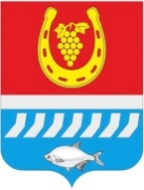 администрациЯ Цимлянского районаПОСТАНОВЛЕНИЕ__.05.2024                                               №___                                         г. ЦимлянскВ связи с кадровыми изменениями, Администрация Цимлянского районаПОСТАНОВЛЯЕТ:Внести в постановление Администрации Цимлянского района от 23.11.2020 № 876 «О создании межведомственной антинаркотической комиссии Цимлянского района» изменения, изложив приложение № 1 в новой редакции, согласно приложению к настоящему постановлению.2. Контроль за выполнением постановления оставляю за собой.Глава Администрации Цимлянского района                                                                           Е.Н. НочевкинаПостановление вноситсектор социальной сферыАдминистрации Цимлянского районаПриложение к постановлениюАдминистрации Цимлянского районаот__.05.2024 № ___Состав межведомственной антинаркотической комиссии Цимлянского районаУправляющий делами                                                                                А.В. КуликО внесении изменений в постановление Администрации Цимлянского района от 23.11.2020 № 876 «О создании межведомственной антинаркотической комиссии Цимлянского района»Председатель комиссии:НочевкинаЕлена Николаевна-глава Администрации Цимлянского района.Заместители председателя комиссии:Черников Алексей Николаевич-начальник отдела полиции № 5 Межмуниципального управления МВД России «Волгодонское» 
(по согласованию);Кузина Светлана Николаевна-заместитель главы Администрации Цимлянского района по социальной сфере.Секретарь комиссии:БондареваЕвгения Сергеевна-заведующий сектором социальной сферы Администрации Цимлянского района.Члены комиссии:Щумный Михаил Владимирович-заместитель главы Администрации Цимлянского района по сельскому хозяйству, ГО ЧС – начальник отдела сельского хозяйства; Коновалов Михаил Иванович-врач психиатр - нарколог ГБУ РО «Наркологический диспансер» г. Волгодонска Ростовской области 
(по согласованию);СеверинаЮлия Викторовна -старший инспектор Волгодонского межмуниципального филиала ФКУ УИИ ГУФСИН России по Ростовской области (по согласованию);Белова Оксана	Владимировна-ведущий специалист - ответственный секретарь комиссии по делам несовершеннолетних и защите их прав Администрации Цимлянского района;КарулинаЛюбовь Игоревна-ведущий специалист по молодежной политике Администрации Цимлянского района;КучеровскаяЕлена Анатольевна-начальник управления социальной защиты населения муниципального образования «Цимлянский район»;Николаенко Аветис Анатольевич-руководитель следственного отдела по г. Волгодонск следственного управления Следственного комитета Российской Федерации по Ростовской области (по согласованию);МололкинаТатьяна Ивановна-исполняющий обязанности заведующего отделом образования Администрации Цимлянского района;Щербаков Андрей Николаевич-исполняющий обязанности наказного атамана районного казачьего общества «Цимлянский Юрт» 
(по согласованию);ПерфиловаЛюдмила Петровна-председатель Собрания депутатов – глава Цимлянского района (по согласованию);Полякова Татьяна Юрьевна-директор ГКУ РО «Центр занятости населения Цимлянского района»(по согласованию);БабкоЕлена Геннадьевна-главный врач ГБУ «ЦРБ» в Цимлянском районе (по согласованию);КольцоваАлеся Александровна-исполняющий обязанности заведующего отделом культуры Администрации Цимлянского района; Кучкин Николай Николаевич-главный специалист по физической культуре и спорту отдела культуры Администрации Цимлянского района;Беркова Наталья Владимировна-старший государственный инспектор отдела земельного надзора Управления Россельхознадзора по Ростовской, Волгоградской и Астраханской областям и Республике Калмыкия (по согласованию);Гордеев Владимир Алексеевич-начальник территориального отдела Управления Роспотребнадзора по Ростовской области в Цимлянском, Волгодонском, Семикаракорском, Константиновском, Мартыновском районах (по согласованию);Щур Богдан Иванович-настоятель Прихода храма Святителя – Николая Митрофорного (по согласованию);СухановаМарина Сергеевна-директор-главный редактор ООО «Редакции газеты «Придонье».